POPIS PRILAGOĐENIH UDŽBENIKA I RADNIH BILJEŽNICA U ZVUČNOM DAISY FORMATU SNIMLJENIH TIJEKOM TRAJANJA PROJEKTA „I JA ŽELIM ČITATI“ HUMANITARNE UDRUGE „ČUJEM, VJERUJEM, VIDIM“ KOJI SU NAMIJENJENI SLIJEPIM I SLABOVIDNIM UČENICIMA 5. RAZREDA OSNOVNE ŠKOLEUDŽBENICI SE MOGU ZATRAŽITI U SPECIJALNOJ KNJIŽNICI „ČUJEM, VJERUJEM, VIDIM“1. HRVATSKA ČITANKA 5 – HRVATSKA ČITANKA ZA DOPUNSKI I INDIVIDUALIZIRANI RAD IZ HRVATSKOG JEZIKA ZA 5. RAZRED OSNOVNE ŠKOLE; AUTORI: VESNA DUNATOV, ANITA PETRIĆ, MARIJA ČELAN-MIJIĆ I IVANA ŠABIĆ;IZDAVAČ: NAKLADA LJEVAK, ZAGREB, 2020.2. HRVATSKA KRIJESNICA 5 – UDŽBENIK ZA DOPUNSKI I INDIVIDUALIZIRANI RAD IZ HRVATSKOGA JEZIKA ZA 5. RAZRED OSNOVNE ŠKOLE; AUTORI: VESNA DUNATOV I ANITA PETRIĆIZDAVAČ: NAKLADA LJEVAK, ZAGREB, 2019.3. MOJ SRETNI BROJ 2 - UDŽBENIK MATEMATIKE U DRUGOM RAZREDU OSNOVNE ŠKOLE;AUTORI: DUBRAVKA MIKLEC, GRACIELLA PRTAJIN I SANJA JAKOVLJEVIĆ ROGIĆ;IZDAVAČ: ŠKOLSKA KNJIGA, ZAGREB, 2020. 4. MOJ SRETNI BROJ 2 – RADNA BILJEŽNICA IZ MATEMATIKE U DRUGOM RAZREDU OSNOVNE ŠKOLE;AUTORI: DUBRAVKA MIKLEC, GRACIELLA PRTAJIN i SANJA JAKOVLJEVIĆ ROGIĆ;IZDAVAČ: ŠKOLSKA KNJIGA, ZAGREB, 2020.5. MOJA NAJDRAŽA PRIRODA 5 – UDŽBENIK IZ PRIRODE ZA UČENIKE 5. RAZREDA; AUTORI: ELIZABETA MILETIĆ, ROBERTO ŠKARA I KLARA MATEJČIĆIZDAVAČ: ALKA SCRIPT, ZAGREB, 2019. 6. GEOGRAFIJA 5 – UDŽBENIK S RADNOM BILJEŽNICOM ZA UČENIKE 5. RAZREDA OSNOVNE ŠKOLE; AUTOR: SILVIJA KRPESIZDAVAČ: ALKA SCRIPT, ZAGREB, 2019.7. POVIJEST 5 - UDŽBENIK ZA PETI RAZRED OSNOVNE ŠKOLE (ZA UČENIKE KOJIMA JE ODREĐEN PRIMJERENI PROGRAM OSNOVNOG ODGOJA I OBRAZOVANJA); AUTORI: ANTE BIRIN, EVA KATARINA GLAZER, TOMISLAV ŠARLIJA, ABELINA FINEK, DARKO FINEK I ŽELJKA BUTORACIZDAVAČ: ALFA d.d., ZAGREB, 2019.8. GLAZBENI KRUG 5 – UDŽBENIK GLAZBENE KULTURE ZA PETI RAZRED OSNOVNE ŠKOLE; AUTORI: RUŽICA AMBRUŠ-KIŠ, NIKOLINA MATOŠ, TOMISLAV SELETKOVIĆ, SNJEŽANA STOJAKOVIĆ, ZRINKA ŠIMUNOVIĆIZDAVAČ: PROFIL KLETT, ZAGREB, 2020. 9. HELLO, WORLD!: UDŽBENIK ENGLESKOG JEZIKA ZA PETI RAZRED OSNOVNE ŠKOLE, PETA GODINA UČENJA;AUTORI: IVANA KIRIN, MARINKO UREMOVIĆIZDAVAČ: PROFIL KLETT, ZAGREB, 2019.10. HELLO, WORLD!: RADNA BILJEŽNICA ENGLESKOG JEZIKA ZA PETI RAZRED OSNOVNE ŠKOLE, PETA GODINA UČENJA;AUTORI: IVANA KIRIN, MARINKO UREMOVIĆIZDAVAČ: PROFIL KLETT, ZAGREB, 2019.11. LERNEN, SINGEN, SPIELEN 2 - UDŽBENIK IZ NJEMAČKOGA JEZIKA ZA PETI RAZRED OSNOVNE ŠKOLE (DRUGA GODINA UČENJA); AUTORI: GORDANA MATOLEK VESELIĆ, VLADA JAGATIĆ I DAMIR VELIČKI;IZDAVAČ: ALFA d.d., ZAGREB, 2019.12. LERNEN, SINGEN, SPIELEN 2 – RADNA BILJEŽNICA IZ NJEMAČKOGA JEZIKA ZA PETI RAZRED OSNOVNE ŠKOLE (DRUGA GODINA UČENJA); AUTORI: GORDANA MATOLEK VESELIĆ, VLADA JAGATIĆ I DAMIR VELIČKIIZDAVAČ: ALFA d.d., ZAGREB, 2019.13. TEHNIČKA KULTURA 5 - UDŽBENIK TEHNIČKE KULTURE ZA 5. RAZRED OSNOVNE ŠKOLE; AUTORI: MARIJAN VINKOVIĆ, LEON ZAKANJI, TAMARA VALČIĆ, MATO ŠIMUNOVIĆ, DARKO SUMAN, TIJANA MARTIĆ, ANA MAJIĆ, RUŽICA GULAM, DAMIR EREŠ I FANY BILIĆ;IZDAVAČ: PROFIL KLETT, ZAGREB, 2019. 14. LIKE IT 5 - UDŽBENIK IZ INFORMATIKE ZA PETI RAZRED OSNOVNE ŠKOLE; AUTORI: BLAŽENKA RIHTER, DRAGICA RADE, KARMEN TOIĆ DLAČIĆ, SINIŠA TOPIĆ, LUKA NOVAKOVIĆ, DOMAGOJ BUJADINOVIĆ I TOMISLAV PANDURIĆ;IZDAVAČ: ALFA d.d., ZAGREB, 2020.15. MOJE BOJE 5 - UDŽBENIK IZ LIKOVNE KULTURE ZA 5. RAZRED OSNOVNE ŠKOLE; AUTOR: MIROSLAV HUZJAKIZDAVAČ: ŠKOLSKA KNJIGA, ZAGREB, 2020.16. UČITELJU, GDJE STANUJEŠ? - UDŽBENIK ZA KATOLIČKI VJERONAUK 5. RAZREDA OSNOVNE ŠKOLE;AUTORI: MIRJANA NOVAK I BARBARA SIPINAIZDAVAČ: KRŠĆANSKA SADAŠNJOST, ZAGREB, 2019. 
PROJEKT JE FINANCIRAN SREDSTVIMA MINISTARSTVA ZNANOSTI I OBRAZOVANJA RH.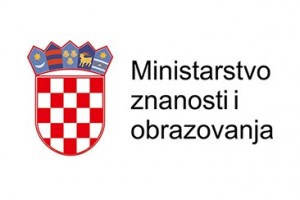 